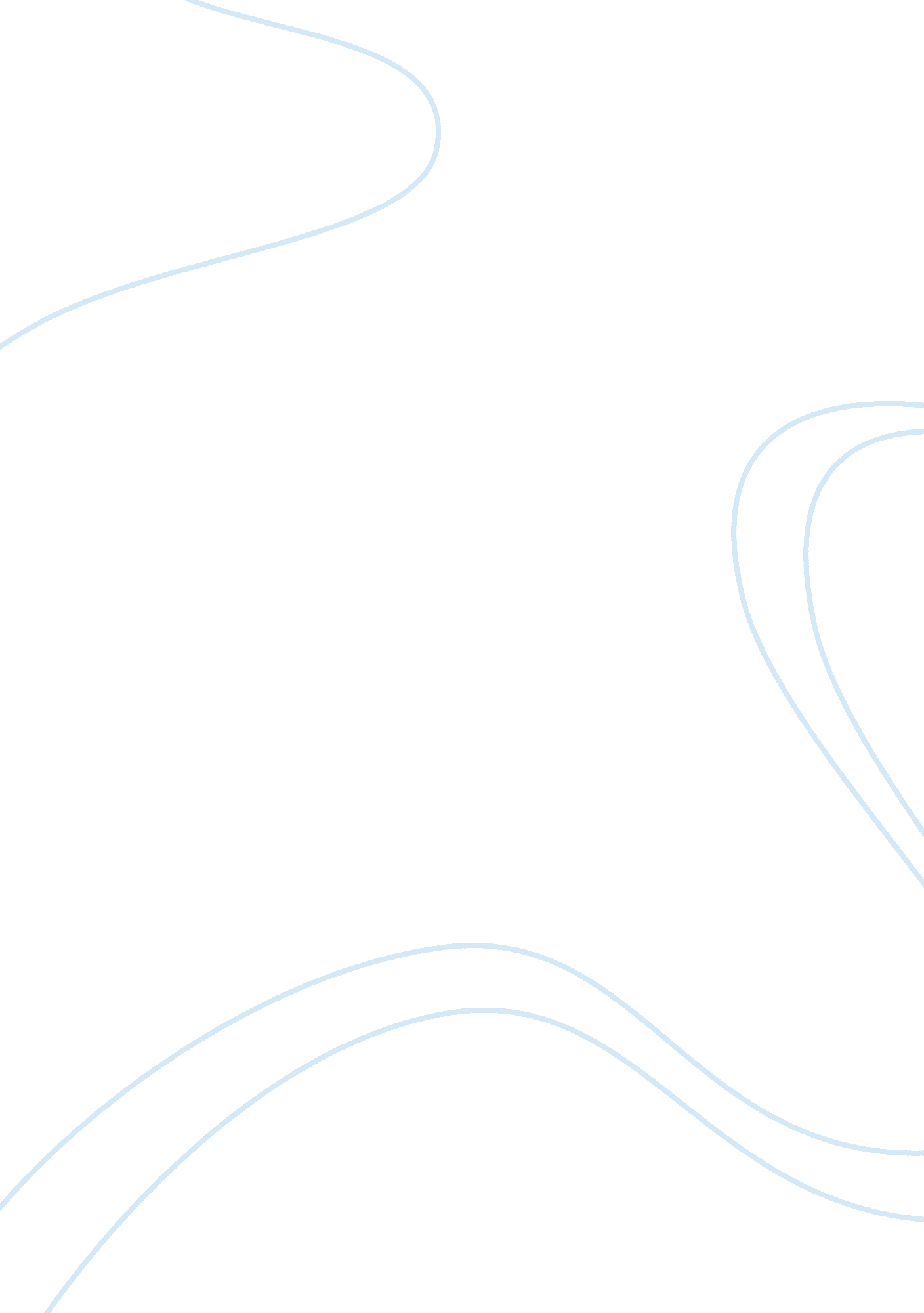 Treatment drugs for type ii diabetes biology essayEconomics, Trade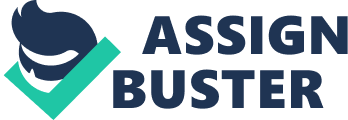 Pull offing the blood sugar degrees, making physical activity on a regular basis and keeping the weight with diet control are the major stairss that have to be followed by a type II diabetic patient before choosing for any intervention. A individual diabetes intervention is non seen suited for every diabetic. A intervention drug might be suited for one individual and may non be utile for person else. The overall type II diabetes intervention program will be designed by the physician for every diabetic patient individually and specifically. This program will allow the patients to understand the assorted benefits and disadvantages of these drugs. Drugs used for the intervention of Diabetess If exercising and diet are non able to assist the type II diabetic to convey the blood sugar degrees to normal so the physician might assist in proposing medicines. Some of the medicines that can take down the blood sugar degrees are discussed here under. Metformin is one of the biguanide drugs and is helpful in cut downing the blood glucose degrees by diminishing the measure of glucose released by the liver into the blood. This drug is besides known to be heightening the organic structure cell sensitiveness to insulin. The research has revealed that this drug will assist in cut downing the hazard of bosom onslaughts and bosom shot. If the control of diabetes was non possible through lifestyle alterations so the first tablet that is suggested is metformin. Metformin might do mild diarrhoeas and illness. Sulphonylurea drugs Some of the Sulphonylurea drugs are used for the intervention of type II diabetes. They include glimepiride, gliclazide and Glucotrol. These drugs map by heightening the insulin degrees secreted by the pancreas. The type II diabetes patients will non bring forth sufficient insulin that is utile for maintaining the normal blood glucose degrees. These drugs are usually used when the individual is non fleshy and have some jobs with Glucophage. Sulphonylurea drugs might do hypoglycemia as they are responsible for exciting the insulin release. Nateglinide and Repaglinide These medicines are similar to the Sulphonylurea drugs in their map. A individual dosage of these drugs will raise the insulin degrees while the dose consequence will non stay for long period. The individual dosage is normally taken merely prior to the repasts. The side effects of these drugs include hypoglycemia and addition in weight. Dipeptidyl protease 4 inhibitors DPP4 or dipeptidyl protease 4 is the enzyme that digests the endocrines into incretins. There are 2 types of this enzyme called sitagliptine and vildagliptin. When the intestine encounters the nutrient, it produces certain substances called incretins. These medicines decrease the blood glucose degrees by increasing the incretin effects as these chemicals block the operation of the DPP4 enzyme. Flatulence and feeling ailment are some of the rare side effects of this enzyme. The other illustrations of this groups include saxagliptin and linagliptin. Thiazolidinedione These group of drugs besides increase the organic structure cell sensitiveness towards insulin. Thiazolidinedione & A ; acirc ; ˆ™s are non prescribed entirely. They are given along with Sulphonylurea or Glucophage. The patients who had bosom failure can non take these drugs. Some of the illustrations of this class are rosiglitazone and pioglitazone. Acarbose This drug will work by decelerating down the saccharide soaking up into the GI piece of land. Hence, this drug will be able to diminish the glucose degrees in the blood that reaches peak degree after the repasts. This drug is preferred to be used along with other blood glucose cut downing medicines to give proper response, in instance the particular consequence has non resulted from other tablets. This drug might do certain side effects like diarrhoea and bloating. This group of drugs are largely involved in suppressing the alpha-glucosidases. Insulin The glucose degrees in the blood are reduced with the aid of insulin. Some type II diabetic patients would necessitate insulin if the blood glucose degrees are non regulated efficaciously by the other tablets. Insulin can either be used unaided or in combination with other medicines depending on the necessity. The disposal of insulin, the clip of disposal, dose and the method of administrating will be taught to the patient by the concerned physician or nurse. The common side consequence that is seen in the instance of insulin consumption is gain in weight. Exenatide This medicine is administered in the signifier of injection. This drug works similar to the natural endocrine glucagon like peptide-1. This drug triggers the release of insulin in the presence of glucose and stops the release of glucagon after the repasts. Exenatide is the drug that is used in the topographic point of insulin largely in corpulent people. Meglitinides This group of drugs function similar to the alpha-glucosidase inhibitors. These are taken merely prior to the repasts. These medicines are known to excite release of more measures of insulin from the pancreas depending on the present degrees of glucose in the blood. Some of the trade name names that belong to this group are Repaglinide and Nateglinide. These drugs can be used along with other medicines to accomplish efficiency in commanding diabetes. Bromocriptine This drug is accepted by FDA and shall look in the market really shortly. It helps the Diabetics to cut down their blood glucose degrees. This drug is consumed in the forenoon along with the nutrient. The intervention can be started with one tablet per twenty-four hours. It can be increased by one tablet per hebdomad till the maximal dosage of two to six tablets per twenty-four hours are followed. This drug is known to hold safety against cardiovascular jobs. The side effects of this drug otherwise called as Cycloset include giddiness, sickness, purging, concern and weariness. The diabetic patients besides taking dopamine adversaries and those who have psychotic upsets are non advised to take Cycloset. Pramlintide Acetate This drug is otherwise called as Symlin. It is the drug that is administered in the signifier of injection. This drug attempts to diminish the necessity of the individual to insulin. Symlin is observed as the parallel of the insulin that is secreted by the beta cells of the pancreas. Hence, it is known to modulate the blood glucose degrees. This drug is known to be used by the type I diabetic patients as good. The common side consequence shown by this drug is nausea which seems to lessen as clip progresses. Tags: Type 2 diabetes intervention, intervention methods for type 2 diabetes, diabetes type2 intervention, intervention for type2 diabetics. 